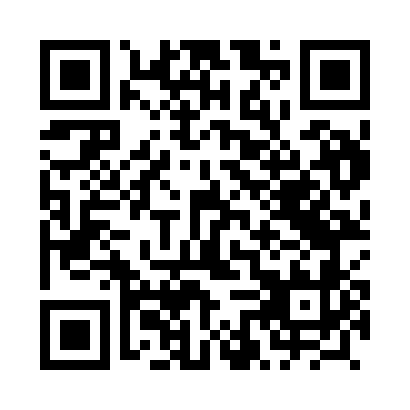 Prayer times for Bialogorce, PolandWed 1 May 2024 - Fri 31 May 2024High Latitude Method: Angle Based RulePrayer Calculation Method: Muslim World LeagueAsar Calculation Method: HanafiPrayer times provided by https://www.salahtimes.comDateDayFajrSunriseDhuhrAsrMaghribIsha1Wed2:094:5012:225:317:5410:252Thu2:094:4812:225:327:5610:273Fri2:084:4612:225:337:5810:284Sat2:074:4412:225:348:0010:285Sun2:064:4212:215:358:0110:296Mon2:054:4112:215:368:0310:307Tue2:054:3912:215:378:0510:308Wed2:044:3712:215:388:0610:319Thu2:034:3512:215:398:0810:3210Fri2:024:3312:215:408:1010:3311Sat2:024:3212:215:418:1210:3312Sun2:014:3012:215:428:1310:3413Mon2:004:2812:215:438:1510:3514Tue2:004:2712:215:448:1610:3515Wed1:594:2512:215:458:1810:3616Thu1:584:2312:215:468:2010:3717Fri1:584:2212:215:478:2110:3718Sat1:574:2012:215:488:2310:3819Sun1:574:1912:215:498:2410:3920Mon1:564:1712:215:508:2610:4021Tue1:554:1612:215:518:2710:4022Wed1:554:1512:215:518:2910:4123Thu1:544:1312:225:528:3010:4224Fri1:544:1212:225:538:3210:4225Sat1:544:1112:225:548:3310:4326Sun1:534:1012:225:558:3510:4427Mon1:534:0912:225:568:3610:4428Tue1:524:0812:225:568:3710:4529Wed1:524:0712:225:578:3910:4530Thu1:524:0612:225:588:4010:4631Fri1:524:0512:235:598:4110:47